Dzień Dobry zapraszam do miłej pracy Zadanie 27Ćwicz 1 Zbliżają się wakacje. Może wybierzecie się w góry. Jak się dobrze wpatrzysz zobaczysz  leżącego, śpiącego rycerza ( ze skał ) , który jak legenda głosi pilnuje Tatr. 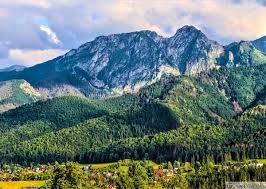  Poniżej podstawowy bagaż na wycieczkę. 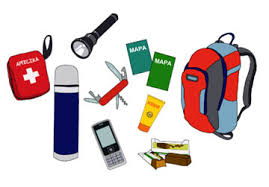 Na ostatnim spotkaniu uczyliśmy się składać kurtkę. Spróbuj zrobić to sama i sam.Ćwicz 2 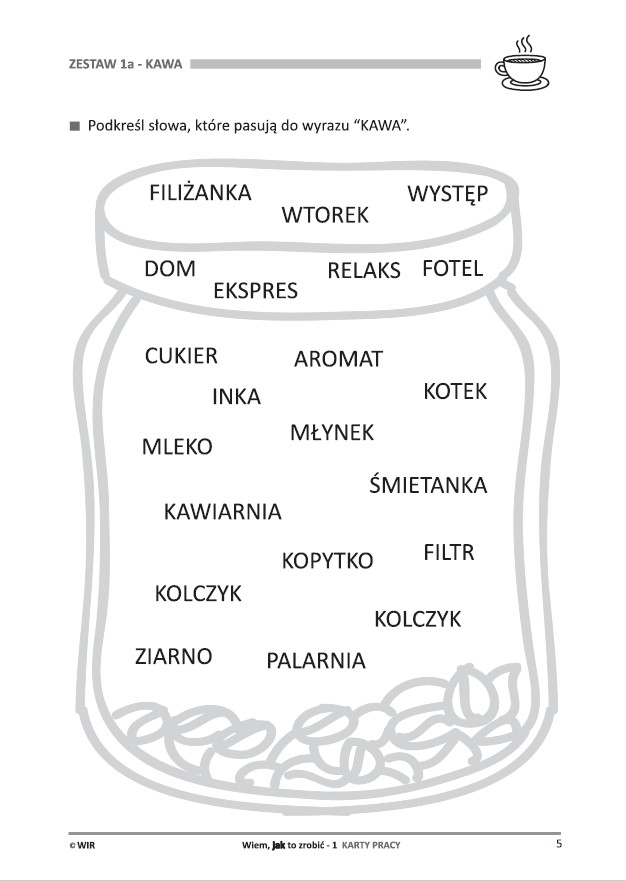 Ćwicz 3 W górach spotkać można kwiatek SZAROTKĘ, który jest pod ochroną . A Wy uzupełnijcie opis kwiatu stokrotki wyrazami z ramki . Przeczytaj głośno cały opis.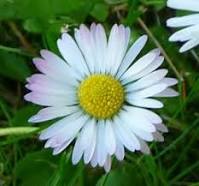 Kwiat stokrotki jest ………………………………………………………Ma dużo ………………………………………płatków.  
Może być biały,    ………………………………………………………………………….        lub niemal……………………………………………………………. 
Jego środeczek ma …………………………………..kolor.Stokrotka nie żadnego ……………………………………..zapachu, ale jest bardzo…………………………………………………………………………………. .Ćwicz 4 Opisz swój ulubiony kwiatek. Wzoruj się na powyższym opisie.……………………………………………………………………………………………………………………………………………………………………………………………………………………………………………………………………………………………………………………………………………………………………………………………………………………………………………………………………………………………………………………………………………………………………………      .Ćwicz 5Pobaw się dodawaniem i odejmowaniem;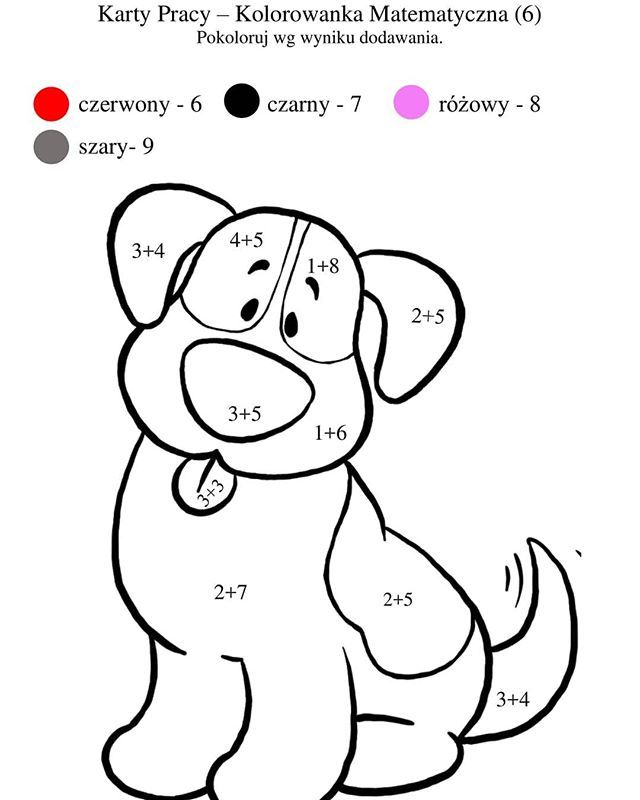 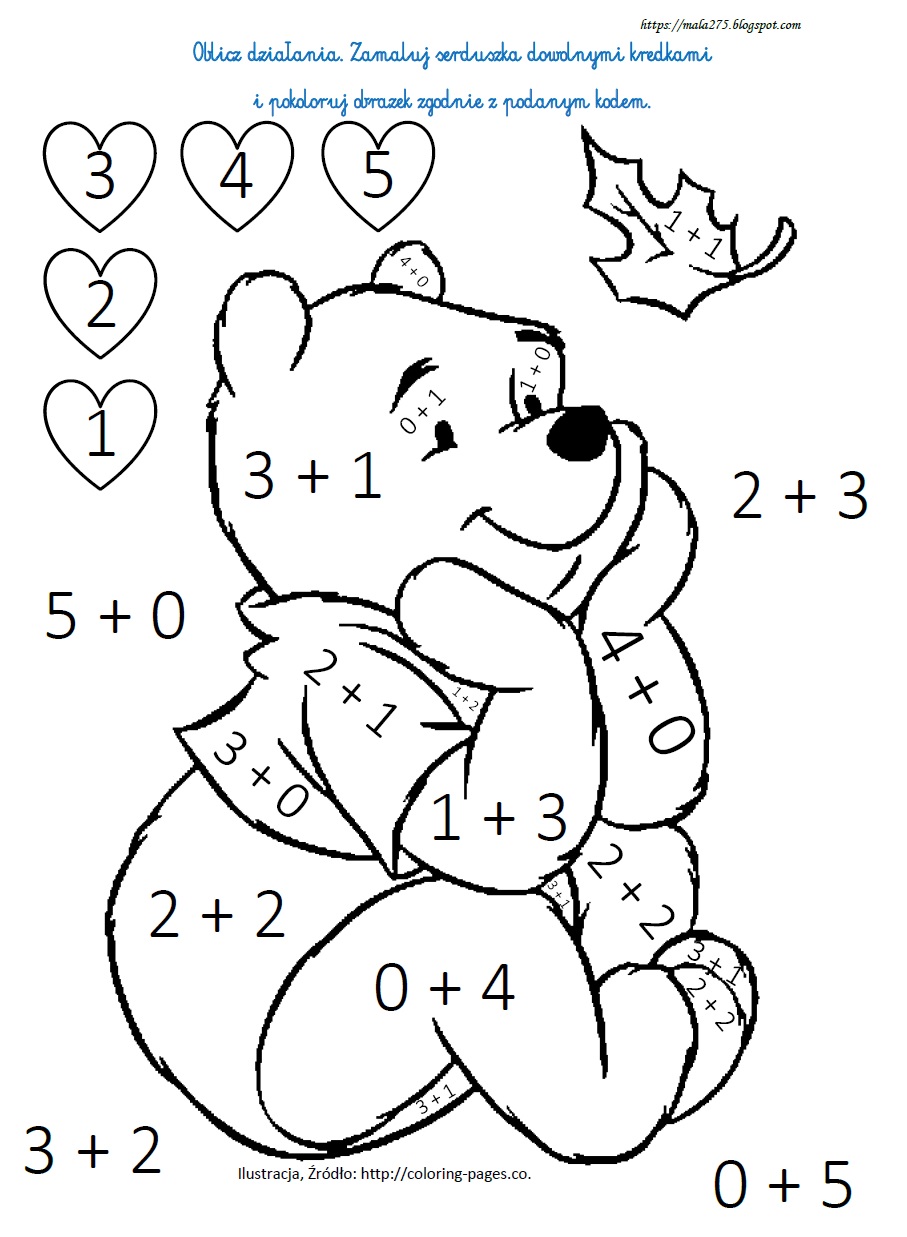 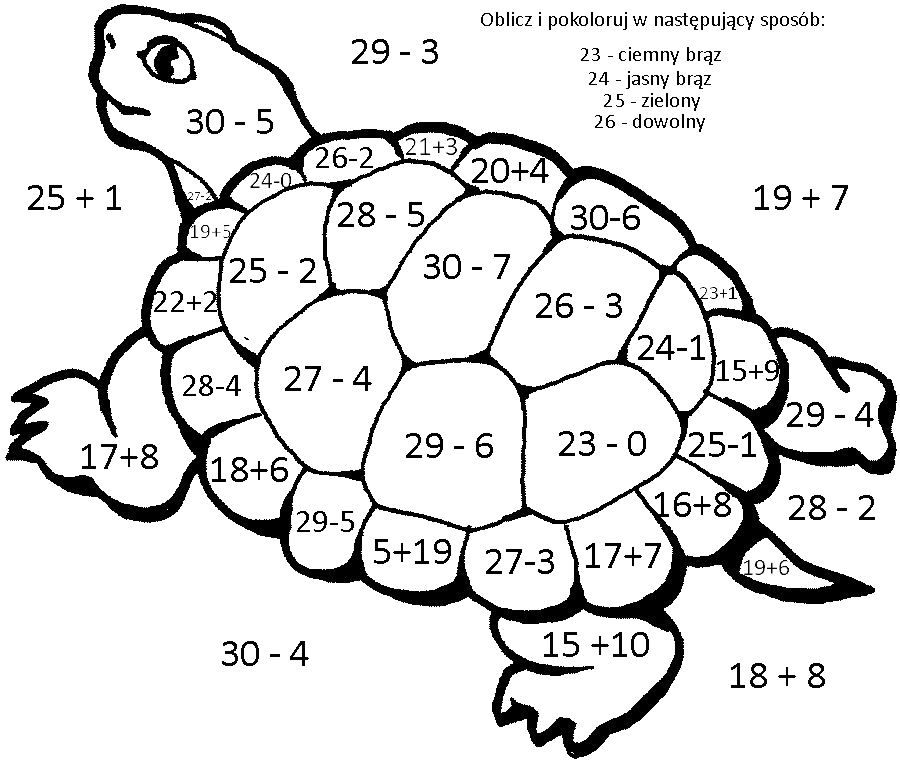 Pozdrawiam serdecznie  wych Marta 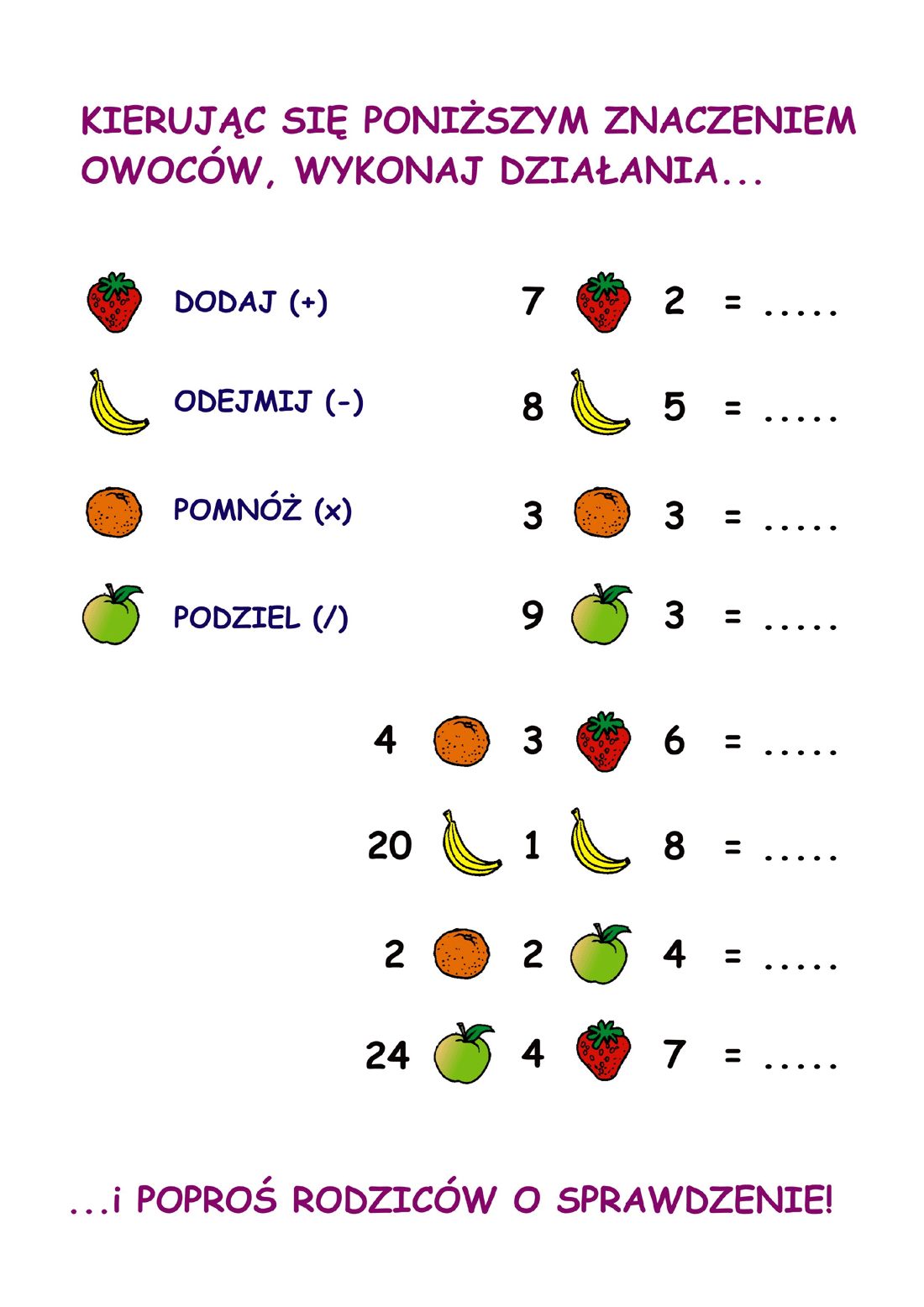 